НОД  на тему: «Бусы для мамы» (ручной труд) Вторая младшая группа, воспитатель Трофимова А.В.Задачи: знакомить с новыми нетрадиционными способами работы.. Развивать мелкую моторику рук, чувство ритма. Воспитывать аккуратность. Закреплять цвета.Раздаточный материал:  веревочка, заготовки бусин из фоамирана.Ход занятия:Воспитатель: - Ребята, посмотрите, какая красивая шкатулочка. Что же в ней хранится?(Открывает шкатулку, достает бусы, рассматривает, примеряет)- Ребята, что это такое? (бусы)- Кто носит бусы? (Ответы детей)- Правильно, бусы надевают мамы, чтобы быть красивыми. Скажите, а какой формы бусы? (сердечки)-Какого цвета бусы? (ответы детей). Как они чередуются? На что они нанизаны?Подвижная игра «Бусины»Воспитатель: Я предлагаю вам поиграть в игру, я буду волшебницей , а вы мои волшебные бусины и мы соберем красивые бусы.- Раз, два, три , волшебная палочка ребяток в бусины преврати.(Воспитатель наклеивает на рубашки детей бумажные круглые бусины разного цвета).Воспитатель начинает игру, повторяя слова : - Я, на ниточку нанизываю бусину – берет ребенка за руку. Остальные подходят по одному, образуя длинную цепь – «бусы»Бусинки, бусинкиКрасивые бусинкиКак мы с бусами играли,Как на нитку собиралиБусинки, бусинкиКрасивые бусинки.Как мы бусы завивалиКак мы бусы завивалиБусинки, бусинкиКрасивые бусинки.Воспитатель останавливается, говорит детям:-Ниточка оборвалась, бусинки раскатились, надо опять все бусы на ниточку собирать.-Ой, какие красивые бусы у нас получились. А вы хотите своим мамам подарить такие красивые бусы? (Да)Подходите к моему столу, встаньте так, чтобы всем было видно, и слушайте внимательно.- Сегодня, мы будем делать с вами необычные бусы. Сердечки-бусины и  веревочка. Нужно одной рукой взять сердечко, а другой вдеть верёвочку в отверстие.Пальчиковая игра «Поздравляем мам»Раз, два, три, четыре, пятьБудем маму поздравлятьМилую, любимую, самую красивуюВсе подарки, и цветыДарим мамам я и ты.Молодцы! Наши пальчики разогрелись и готовы к работе.( Дети приступают к работе,  педагог помогает тем, кто затрудняется. Задает детям индивидуальные вопросы:-Какие цветом у тебя бусы?- Сколько у тебя бусин синего цвета? И т.д)Итог занятияВоспитатель:- Подарки готовы. Какие замечательные , разноцветные бусы у нас получились! Из чего мы их сделали? Как чередовали? Молодцы!Они очень понравятся вашим мамочкам.Маму дорогуюОчень я люблюБусы ей нарядныеСегодня подарю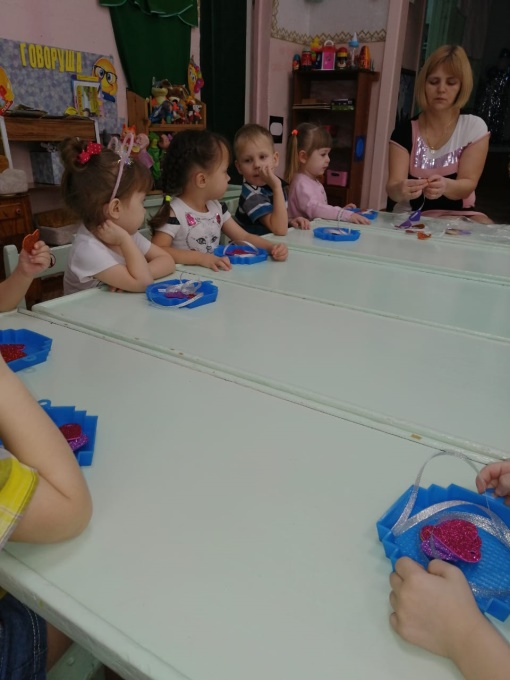 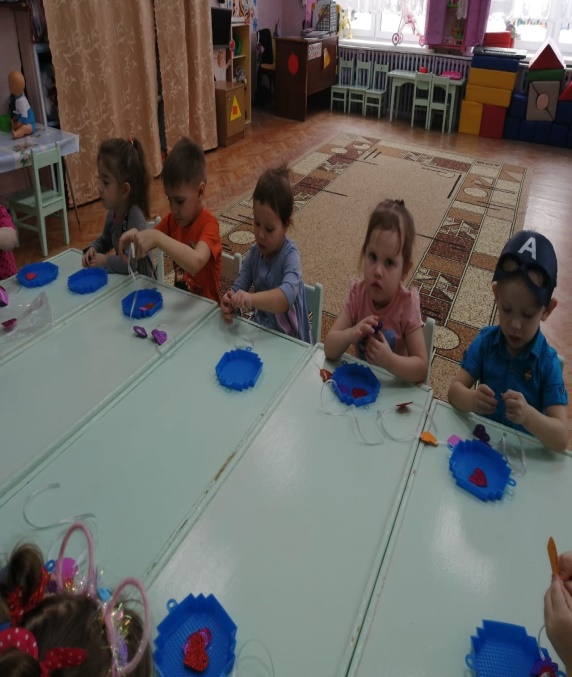 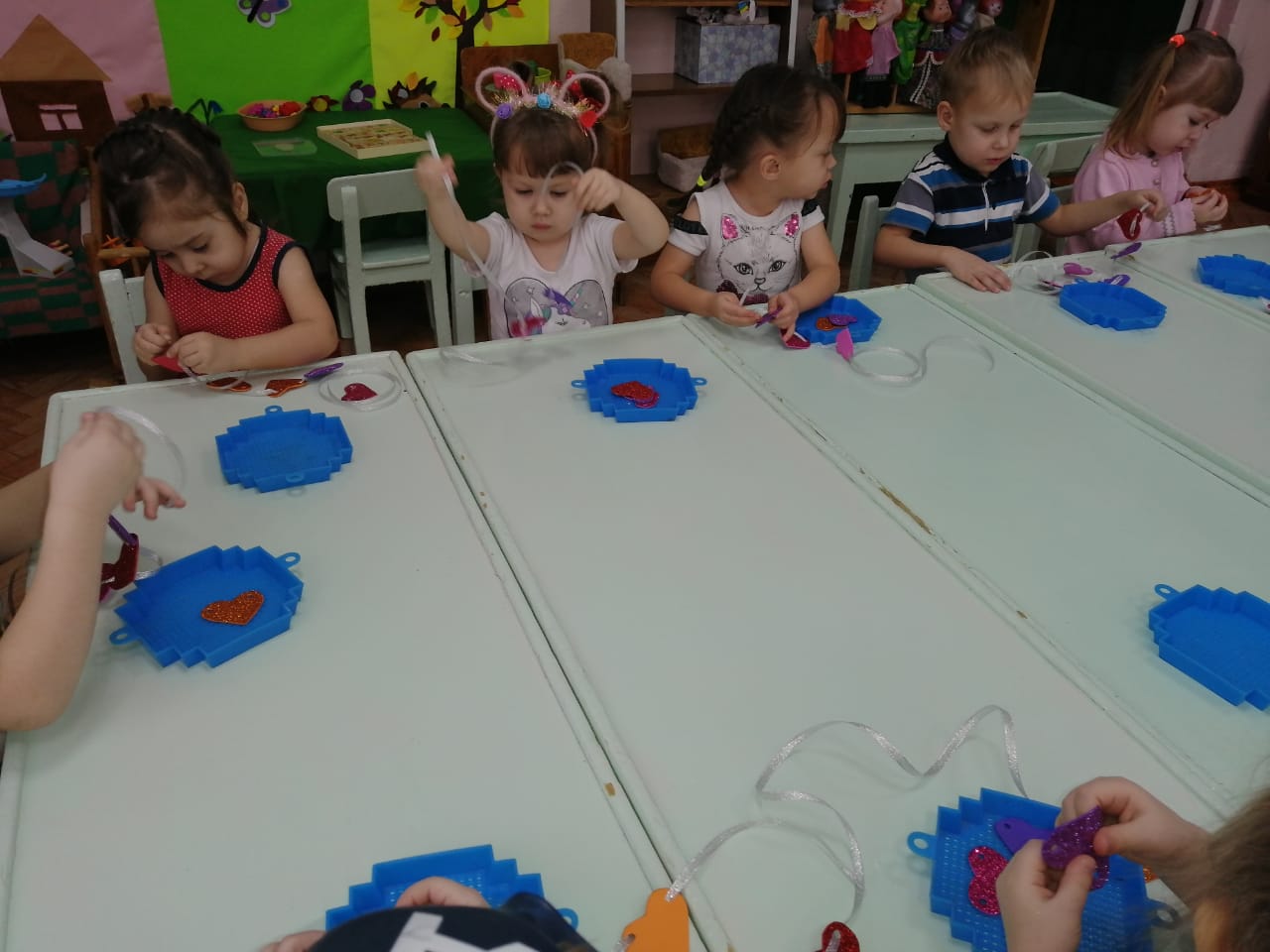 